Temat: Praca z dokumentem tekstowymZadanie 2
Sformatuj tekst regulaminu – użyj kroju czcionki ARIAL, rozmiar 12. Użyj szybkiego stylu do sformatowania nagłówka regulaminu.W punkcie 2, 4 i 6 regulaminu zastąp myślniki punktorami.Wyjustuj akapit w punktach 1, 3, 5, 7.Dodaj do tekstu kilka wybranych zdjęć z folderu AKADEMIA_KULTURYREGULAMIN  Plebiscytu Akademii Kultury i Sztuki 2017
- Róże Jadwigi Borzęckiej -1. Konkurs przewidziany jest dla wszystkich uczestników warsztatów i zajęć realizowanych w ramach 6. EDYCJI programu edukacyjnego Akademia Kultury i Sztuki, w sezonach WIOSNA i JESIEŃ 2017.2. Kandydaci do nagród typowani są według następujących zasad:- stosujemy punktację w skali od 1 do 6,- punktowana jest frekwencja – za każdą obecność na zajęciach uczestnik otrzymuje 1 pkt,- kryteria oceniania zaangażowania i efektów właściwych dla określonego typu warsztatów określą prowadzący zajęcia,- uczestnikom przyznawane są punkty  przez cały czas trwania 6. edycji (WIOSNA i JESIEŃ 2017).3. Punktacja uczestnika sumuje się. Jeżeli ktoś uczęszczał na zajęcia zarówno w części wiosennej jak i jesiennej, liczbę uzyskanych punktów dzieli się przez 2, w ten sposób uzyskując wynik końcowy. Uczestnicy zajęć z najwyższym wynikiem i interesującym dorobkiem artystycznym/publicystycznym zostaną nominowani do Finału Plebiscytu przez prowadzących  zajęcia.4. Rozgrywki półfinałowe w poszczególnych kategoriach odbędą się na forum całej szkoły
w edycji jesiennej Akademii Kultury i Sztuki:- w Dniu Edukacji i w Dniu Niepodległości – prezentacje aktorskie i wokalne. Ponadto nominacje zostaną przyznane na podstawie:- twórczości dziennikarskiej i fotograficznej w listopadowej edycji szkolnej gazetki Kajecik oraz publikowanych artykułów i zdjęć na stronie internetowej szkoły,- wystaw prac uczestników warsztatów malarskich i warsztatów fotografii przygotowanych w szkole na Dzień Edukacji Narodowej i na 6. Finał Akademii Kultury i Sztuki,- oceny pracy, zaangażowania i dorobku artystycznego/publicystycznego uczestników – przez prowadzących zajęcia.5. Nominacje zostaną ogłoszone podczas  6. Finału Akademii Kultury i Sztuki.6. Jury w składzie: Siostra Dyrektor Szkoły Podstawowej i Liceum Ogólnokształcącego im. Matki Jadwigi Borzęckiej, prowadzący zajęcia i koordynatorzy projektu -  czuwa nad przebiegiem Plebiscytu na każdym etapie. Na podstawie nominacji, do 28  lutego 2018 przyzna następujące nagrody:- Różę Jadwigi dla AKTORA ROKU,- Różę Jadwigi dla DZIENNIKARZA ROKU,- Różę Jadwigi dla WOKALISTY ROKU,- Różę Jadwigi dla ARTYSTY ROKU,
- Różę Jadwigi dla TANCERZA ROKU,
- Różę Jadwigi dla TANCERKI ROKU,
- Różę Jadwigi dla FOTOGRAFA ROKU.7. Gala Laureatów Róż Jadwigi Borzęckiej odbędzie się odbędzie się podczas  uroczystości Dnia Patrona Szkoły, 9 kwietnia 2018. Podczas Gali Laureatów zostanie przyznana NAGRODA PUBLICZNOŚCI.Projekt jest współfinansowany przez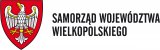 